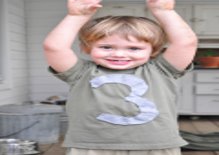 My One Page Profile               William 